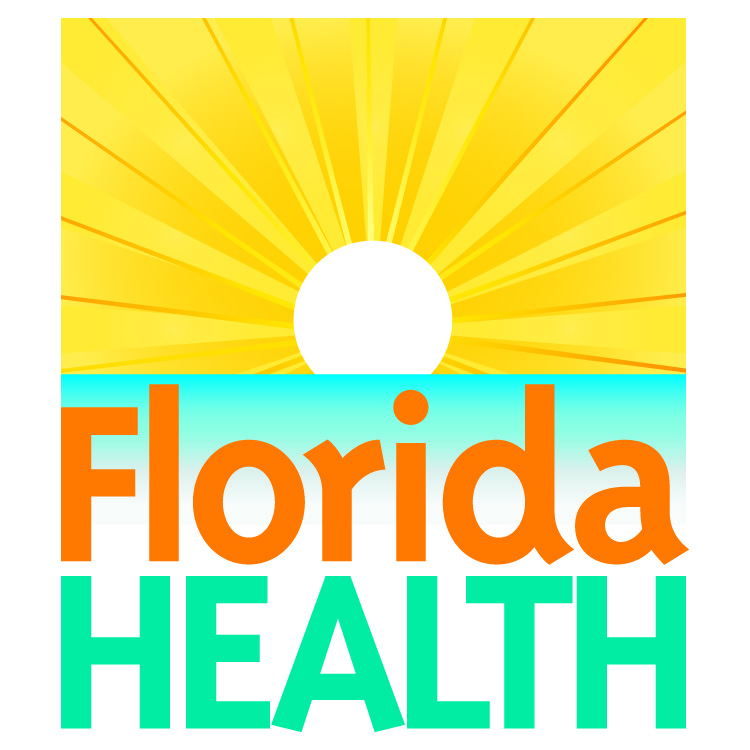 APPROVED BODY PIERCING COURSE$100.00 Per PersonCertificate of Completion - Upon completion of class you will receivecertificate of completion. All Body Piercers are required to attend an annual training class. Pre-registration requiredThis course meets the requirements of F.A.C. 64E-19.Registration is Easy  1.	WHERE: Florida Department of Health- Duval County515 W. 6th StreetJacksonville, Fl 32206	WHEN: Monday, September 12th, 2022 9am – 1pm  	  2.  CHOOSE YOUR METHOD OF REGISTRATIONPHONE (904) 253-2578 (pay by credit card)						Email Registration Form to: Cassandra.haverkamp@flhealth.gov  3.	CHOOSE YOUR METHOD OF PAYMENT    PHONE: Contact the cashier at (904) 253-2578 to pre-pay in the amount of $100.00 (Non-refundable) If class is missed a future date can by chosen as space permits. 